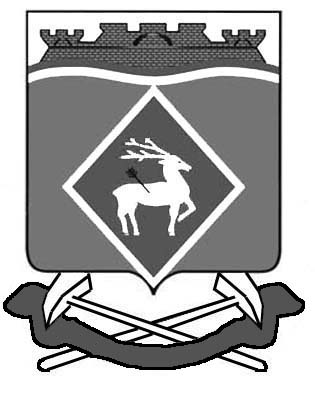 РОСТОВСКАЯ ОБЛАСТЬСОБРАНИЕ ДЕПУТАТОВ БЕЛОКАЛИТВИНСКОГО РАЙОНАРЕШЕНИЕ29 мая 2014 года                                                                                               № 232г. Белая КалитваВ соответствии с пунктом 4 статьи 29 Устава муниципального образования «Белокалитвинский район», Собрание депутатов Белокалитвинского районаРЕШИЛО:1. Внести в решение Собрания депутатов Белокалитвинского района от 16 декабря 2005 года № 78 «Об утверждении структуры Администрации Белокалитвинского района, в том числе отраслевых (функциональных) органов Администрации Белокалитвинского района» изменение, изложив приложение 1 в редакции согласно приложению к настоящему решению.2. Настоящее решение вступает в силу после его официального опубликования.3. Контроль за исполнением настоящего решения возложить на председателя постоянной комиссии Собрания депутатов Белокалитвинского района по социальным вопросам, правопорядку, защите прав граждан, местному самоуправлению, связям с общественными организациями, партиями, движениями, работе со средствами массовой информации Р.Г. Позднякову и управляющего делами Администрации Белокалитвинского района                 Л.Г. Василенко.О внесении изменений в решение Собрания депутатов Белокалитвинского района от 16 декабря 2005 года № 78 «Об утверждении структуры Администрации Белокалитвинского района, в том числе отраслевых (функциональных) органов Администрации Белокалитвинского района»ГлаваБелокалитвинского районаО.А. Мельникова29 мая 2014 годаПредседатель Собрания депутатов Белокалитвинского районаВ.Г. Сидненкова